للعام     (              ) اسم الكلية : 															التاريخ:      /   /QFO-CS-DS-001رمز النموذج:اسم النموذج :  نشاط خدمة المجتمع على مستوى الكليةجامعة فيلادلفياPhiladelphia University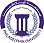 1رقم  الإصدار: (Rev)الجهة المصدرة : عمادة شؤون الطلبةجامعة فيلادلفياPhiladelphia University2017-11-1تاريخ الإصدار:الجهة المدققة :  عمادة التطوير والجودةجامعة فيلادلفياPhiladelphia University2عدد الصفحات:الجهة المدققة :  عمادة التطوير والجودةجامعة فيلادلفياPhiladelphia University#نوع النشاط اسم  النشاطتاريخ تنفيذ النشاط المقترحالتكلفة التقديرية ملاحظات1□ الدراسات والبحوث المتعلقة بالتنمية المستدامة □ الدورات التدريبية والمحاضرات التطويرية والتوعية □ المبادرات التشاركية والمشاريع التنموية □ الخدمات الصحية والأيام الطبية □  نشاطات اخرى 2□ الدراسات والبحوث المتعلقة بالتنمية المستدامة □ الدورات التدريبية والمحاضرات التطويرية والتوعية □ المبادرات التشاركية والمشاريع التنموية □ الخدمات الصحية والأيام الطبية □  نشاطات اخرى3□ الدراسات والبحوث المتعلقة بالتنمية المستدامة □ الدورات التدريبية والمحاضرات التطويرية والتوعية □ المبادرات التشاركية والمشاريع التنموية □ الخدمات الصحية والأيام الطبية □  نشاطات اخرى4□ الدراسات والبحوث المتعلقة بالتنمية المستدامة □ الدورات التدريبية والمحاضرات التطويرية والتوعية □ المبادرات التشاركية والمشاريع التنموية □ الخدمات الصحية والأيام الطبية □  نشاطات اخرى#نوع النشاط اسم  النشاطتاريخ تنفيذ النشاط المقترحالتكلفة التقديرية ملاحظات5□ الدراسات والبحوث المتعلقة بالتنمية المستدامة □ الدورات التدريبية والمحاضرات التطويرية والتوعية □ المبادرات التشاركية والمشاريع التنموية □ الخدمات الصحية والأيام الطبية □  نشاطات اخرى6□ الدراسات والبحوث المتعلقة بالتنمية المستدامة □ الدورات التدريبية والمحاضرات التطويرية والتوعية □ المبادرات التشاركية والمشاريع التنموية □ الخدمات الصحية والأيام الطبية □  نشاطات اخرى7□ الدراسات والبحوث المتعلقة بالتنمية المستدامة □ الدورات التدريبية والمحاضرات التطويرية والتوعية □ المبادرات التشاركية والمشاريع التنموية □ الخدمات الصحية والأيام الطبية □  نشاطات اخرى8□ الدراسات والبحوث المتعلقة بالتنمية المستدامة □ الدورات التدريبية والمحاضرات التطويرية والتوعية □ المبادرات التشاركية والمشاريع التنموية □ الخدمات الصحية والأيام الطبية □  نشاطات اخرى9□ الدراسات والبحوث المتعلقة بالتنمية المستدامة □ الدورات التدريبية والمحاضرات التطويرية والتوعية □ المبادرات التشاركية والمشاريع التنموية □ الخدمات الصحية والأيام الطبية □  نشاطات اخرى